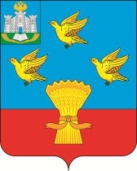 РОССИЙСКАЯ ФЕДЕРАЦИЯОРЛОВСКАЯ ОБЛАСТЬАДМИНИСТРАЦИЯ ЛИВЕНСКОГО РАЙОНАПОСТАНОВЛЕНИЕ__________                .	№ ____            г. ЛивныО внесении изменений в постановление администрации Ливенского района Орловской области от 20.10.2015 № 611 «Об утверждении муниципальной программы «Профилактика правонарушений и борьба с преступностью в Ливенском районе на 2016 - 2018 годы»В соответствии со статьей 179 Бюджетного кодекса Российской Федерации и в целях уточнения объемов финансирования муниципальной программы «Профилактика правонарушений и борьба с преступностью в Ливенском районе на 2016 - 2018 годы», администрация Ливенского района постановляет:Внести в приложение к постановлению администрации Ливенского района от 20.10.2015 № 611 «Об утверждении муниципальной программы «Профилактика правонарушений и борьба с преступностью в Ливенском районе на 2016 - 2018 годы» (в редакции постановлений администрации Ливенского района от 15.03.2016 № 88, от 28.11.2016 № 532) следующие изменения:в паспорте муниципальной программы «Профилактика правонарушений и борьба с преступностью в Ливенском районе на 2016-2018 годы»:строку «Объем и источники финансирования муниципальной программы» изложить в следующей редакции: «Программа финансируется за счет средств бюджета Ливенского района, бюджетов сельских поселений Ливенского района. Общий объем финансирования- 310,0 рублей. За счет средств бюджета Ливенского района, в том числе по годам:2016 год - 100,0 тыс. рублей,2017 год - 100,0 тыс. рублей,2018 год - 100,0 тыс. рублей.За счет средств бюджета Коротышского сельского поселения Ливенского района, в том числе по годам:2016 год - 0,0 тыс. рублей,2017 год - 3,0 тыс. рублей,2018 год - 3,0 тыс. рублей.За счет средств бюджета Здоровецкого сельского поселения Ливенского района, в том числе по годам:2016 год - 0,0 тыс. рублей,2017 год - 2,0 тыс. рублей,2018 год - 2,0 тыс. рублей.»;раздел VIII «Ресурсное обеспечение муниципальной программы» изложить в следующей редакции:«Общий объем финансирования на реализацию мероприятий программы – 310,0 тыс. руб., из них:- средства бюджета Ливенского района 300,0 тыс. руб., в том числе по годам (приложение 4 к Программе):2016 год - 100,0 тыс. руб.;2017 год - 100,0 тыс. руб.;2018 год - 100,0 тыс. руб;- средства бюджета Коротышского сельского поселения Ливенского района, в том числе по годам:2016 год - 0,0 тыс. рублей,2017 год - 3,0 тыс. рублей,2018 год - 3,0 тыс. рублей;- средства бюджета Здоровецкого сельского поселения Ливенского района, в том числе по годам:2016 год - 0,0 тыс. рублей,2017 год - 2,0 тыс. рублей,2018 год - 2,0 тыс. рублей.»;1.3.	приложение 4 «Ресурсное обеспечение муниципальной программы за счёт средств бюджета Ливенского района» к муниципальной программе «Профилактика правонарушений и борьба с преступностью в Ливенском районе на 2016 - 2018 годы» изложить в следующей редакции:«»;1.4. приложение 5 «План реализации муниципальной программы «Профилактика правонарушений и борьба с преступностью в Ливенском районе на 2016-2018 годы» к муниципальной программе «Профилактика правонарушений и борьба с преступностью в Ливенском районе на 2016 - 2018 годы» изложить в следующей редакции: «              »;Управлению организационно-кадровой, контрольной работы и информационно-документационного обеспечения администрации Ливенского района Орловской области (Н.А. Болотская) обеспечить обнародование настоящего постановления на официальном сайте администрации Ливенского района Орловской области в информационно-телекоммуникационной сети «Интернет».Настоящее постановление вступает в силу после его обнародования.Контроль за исполнением настоящего постановления возложить на первого заместителя главы администрации района по координации производственной деятельности А.И. Кожухова.Глава района					Ю.Н. РевинРассылка:Управление организационно-кадровой, контрольной работы и информационно-документационного обеспечения (Н.А. Болотская), отдел правового обеспечения деятельности администрации Ливенского района (Е.С. Селина), управление финансов администрации Ливенского района (Л.А. Дьяконова), отдел по экономике, предпринимательству, труду и размещению муниципальных заказов администрации Ливенского района (Ю.В. Павлова), управление образования администрации Ливенского района (В.М. Ревин).Итого: 5Постановка на контрольО.А. БасСтатус программы/мероприятияНаименование муниципальной программы/подпрограмм/ВП/основного мероприятия муниципальной программыГРБС – ответственный исполнитель, соисполнители муниципальной программыКод бюджетной классификации Код бюджетной классификации Код бюджетной классификации Код бюджетной классификации Расходы (тыс. руб.)Расходы (тыс. руб.)Расходы (тыс. руб.)Расходы (тыс. руб.)Статус программы/мероприятияНаименование муниципальной программы/подпрограмм/ВП/основного мероприятия муниципальной программыГРБС – ответственный исполнитель, соисполнители муниципальной программыГРБСРз ПрЦСРВРвсего по муниципальной программе2016 год2017 год2018 год1234567891011Муниципальная программа Профилактика правонарушений и борьба с преступностью в Ливенском районе на 2016 – 2018 годыВсего:ПЦ00000000300100100100Основное мероприятие 1Профилактика беспризорности и безнадзорности несовершеннолетнихУправление образования администрации Ливенского района6050700ПЦ00178520000300100100100Мероприятие 1.1.Организация временного трудоустройства несовершеннолетних в возрасте от 14 до 18 лет в свободное от учебы времяУправление образования администрации Ливенского района6050702ПЦ00178520612210707070Мероприятие 1.2.Проведение акции «Дорога в школу» для несовершеннолетних из семей, находящихся в трудной жизненной ситуации и социально опасном положенииУправление образования администрации Ливенского района6050709ПЦ0017852032190303030Мероприятие 1.3.Информирование населения о состоянии и мерах по предупреждению беспризорности, безнадзорности, правонарушений несовершеннолетних, защите их прав на территории Ливенского района, изготовление агитационно-просветительского материала, направленного на профилактику правонарушений среди подростковУправление образования администрации Ливенского района(администрация Ливенского района;комиссия по делам несовершеннолетних и защите их прав при администрации Ливенского района;МО МВД России «Ливенский» (по согласованию))6050702ПЦ001785202440000Основное мероприятие 2Профилактика немедицинского потребления наркотических и психоактивных средствАдминистрация Ливенского района(отдел по делам молодежи, физической культуре и спорту администрации Ливенского района)6010707ПЦ002785202900000Мероприятие 2.1.Проведение мероприятий, направленных на профилактику антинаркотической направленностиАдминистрация Ливенского района(отдел по делам молодежи, физической культуре и спорту администрации Ливенского района)6010707ПЦ002785202900000Основное мероприятие 3Профилактика правонарушений и преступленийАдминистрация Ливенского района6011102ПЦ003785202900000Мероприятие 3.1.Организация проведения комплексных оздоровительных, физкультурно-спортивных и агитационно-пропагандистских мероприятий (спартакиад, фестивалей, летних и зимних игр, походов, слетов, спортивных праздников и вечеров, олимпиад, Дней сельских поселений, Дня Ливенского района, Дней ЗдоровьяАдминистрация Ливенского района(отдел по делам молодежи, физической культуре и спорту администрации Ливенского района;управление культуры и архивного дела администрации Ливенского района;администрации сельских поселений (по согласованию)6011102ПЦ003785202900000Наименование мероприятияИсполнитель мероприятияИсполнитель мероприятияСрок реализации мероприятияСрок реализации мероприятияСрок реализации мероприятияСрок реализации мероприятияИсточники финансированияОбъёмы финансирования (тыс. руб.)Объёмы финансирования (тыс. руб.)Объёмы финансирования (тыс. руб.)Объёмы финансирования (тыс. руб.)Ожидаемый результат реализации мероприятий муниципальной программы Наименование мероприятияИсполнитель мероприятияИсполнитель мероприятияначало реализации мероприятияОкончание реализации мероприятияОкончание реализации мероприятияОкончание реализации мероприятияИсточники финансирования2016 год2017 год2017 год2018 годОжидаемый результат реализации мероприятий муниципальной программы 1223444567789Основное мероприятие 1: Профилактика беспризорности и безнадзорности несовершеннолетнихОсновное мероприятие 1: Профилактика беспризорности и безнадзорности несовершеннолетнихОсновное мероприятие 1: Профилактика беспризорности и безнадзорности несовершеннолетнихОсновное мероприятие 1: Профилактика беспризорности и безнадзорности несовершеннолетнихОсновное мероприятие 1: Профилактика беспризорности и безнадзорности несовершеннолетнихОсновное мероприятие 1: Профилактика беспризорности и безнадзорности несовершеннолетнихОсновное мероприятие 1: Профилактика беспризорности и безнадзорности несовершеннолетнихОсновное мероприятие 1: Профилактика беспризорности и безнадзорности несовершеннолетнихОсновное мероприятие 1: Профилактика беспризорности и безнадзорности несовершеннолетнихОсновное мероприятие 1: Профилактика беспризорности и безнадзорности несовершеннолетнихОсновное мероприятие 1: Профилактика беспризорности и безнадзорности несовершеннолетнихОсновное мероприятие 1: Профилактика беспризорности и безнадзорности несовершеннолетнихОсновное мероприятие 1: Профилактика беспризорности и безнадзорности несовершеннолетнихМероприятие 1.1. Организация временного трудоустройства несовершеннолетних в возрасте от 14 до 18 лет в свободное от учебы времяМероприятие 1.1. Организация временного трудоустройства несовершеннолетних в возрасте от 14 до 18 лет в свободное от учебы времяУправление образования администрации Ливенского района...Всего, в т.ч.Всего, в т.ч.70,070,070,070,0Уменьшить общее число совершенных преступленийМероприятие 1.1. Организация временного трудоустройства несовершеннолетних в возрасте от 14 до 18 лет в свободное от учебы времяМероприятие 1.1. Организация временного трудоустройства несовершеннолетних в возрасте от 14 до 18 лет в свободное от учебы времяУправление образования администрации Ливенского района...федеральный бюджетфедеральный бюджет0,00,00,00,0Уменьшить общее число совершенных преступленийМероприятие 1.1. Организация временного трудоустройства несовершеннолетних в возрасте от 14 до 18 лет в свободное от учебы времяМероприятие 1.1. Организация временного трудоустройства несовершеннолетних в возрасте от 14 до 18 лет в свободное от учебы времяУправление образования администрации Ливенского района...областной бюджетобластной бюджет0,00,00,00,0Уменьшить общее число совершенных преступленийМероприятие 1.1. Организация временного трудоустройства несовершеннолетних в возрасте от 14 до 18 лет в свободное от учебы времяМероприятие 1.1. Организация временного трудоустройства несовершеннолетних в возрасте от 14 до 18 лет в свободное от учебы времяУправление образования администрации Ливенского района...бюджет Ливенского районабюджет Ливенского района70,070,070,070,0Уменьшить общее число совершенных преступленийМероприятие 1.1. Организация временного трудоустройства несовершеннолетних в возрасте от 14 до 18 лет в свободное от учебы времяМероприятие 1.1. Организация временного трудоустройства несовершеннолетних в возрасте от 14 до 18 лет в свободное от учебы времяУправление образования администрации Ливенского района...внебюджетные источникивнебюджетные источники0,00,00,00,0Уменьшить общее число совершенных преступленийМероприятие 1.2. Проведение акции «Дорога в школу» для несовершеннолетних из семей, находящихся в трудной жизненной ситуации и социально опасном положенииМероприятие 1.2. Проведение акции «Дорога в школу» для несовершеннолетних из семей, находящихся в трудной жизненной ситуации и социально опасном положенииУправление образования администрации Ливенского района...Всего, в т.ч.Всего, в т.ч.30,030,030,030,0Оздоровить обстановку в населенных пунктах Ливенского района и в общественных местахМероприятие 1.2. Проведение акции «Дорога в школу» для несовершеннолетних из семей, находящихся в трудной жизненной ситуации и социально опасном положенииМероприятие 1.2. Проведение акции «Дорога в школу» для несовершеннолетних из семей, находящихся в трудной жизненной ситуации и социально опасном положенииУправление образования администрации Ливенского района...федеральный бюджетфедеральный бюджет0,00,00,00,0Оздоровить обстановку в населенных пунктах Ливенского района и в общественных местахМероприятие 1.2. Проведение акции «Дорога в школу» для несовершеннолетних из семей, находящихся в трудной жизненной ситуации и социально опасном положенииМероприятие 1.2. Проведение акции «Дорога в школу» для несовершеннолетних из семей, находящихся в трудной жизненной ситуации и социально опасном положенииУправление образования администрации Ливенского района...областной бюджетобластной бюджет0,00,00,00,0Оздоровить обстановку в населенных пунктах Ливенского района и в общественных местахМероприятие 1.2. Проведение акции «Дорога в школу» для несовершеннолетних из семей, находящихся в трудной жизненной ситуации и социально опасном положенииМероприятие 1.2. Проведение акции «Дорога в школу» для несовершеннолетних из семей, находящихся в трудной жизненной ситуации и социально опасном положенииУправление образования администрации Ливенского района...бюджет Ливенского районабюджет Ливенского района30,030,030,030,0Оздоровить обстановку в населенных пунктах Ливенского района и в общественных местахМероприятие 1.2. Проведение акции «Дорога в школу» для несовершеннолетних из семей, находящихся в трудной жизненной ситуации и социально опасном положенииМероприятие 1.2. Проведение акции «Дорога в школу» для несовершеннолетних из семей, находящихся в трудной жизненной ситуации и социально опасном положенииУправление образования администрации Ливенского района...внебюджетные источникивнебюджетные источники0,00,00,00,0Оздоровить обстановку в населенных пунктах Ливенского района и в общественных местахМероприятие 1.3. Информирование населения о состоянии и мерах по предупреждению беспризорности, безнадзорности, правонарушений несовершеннолетних, защите их прав на территории Ливенского района, изготовление агитационно-просветительского материала, направленного на профилактику правонарушений среди подростковМероприятие 1.3. Информирование населения о состоянии и мерах по предупреждению беспризорности, безнадзорности, правонарушений несовершеннолетних, защите их прав на территории Ливенского района, изготовление агитационно-просветительского материала, направленного на профилактику правонарушений среди подростковУправление образования администрации Ливенского района(администрация Ливенского района;комиссия по делам несовершеннолетних и защите их прав при администрации Ливенского района;МО МВД России «Ливенский» (по согласованию)...Всего, в т.ч.Всего, в т.ч.0,00,00,00,0Улучшить профилактику в среде несовершеннолетних и молодежиМероприятие 1.3. Информирование населения о состоянии и мерах по предупреждению беспризорности, безнадзорности, правонарушений несовершеннолетних, защите их прав на территории Ливенского района, изготовление агитационно-просветительского материала, направленного на профилактику правонарушений среди подростковМероприятие 1.3. Информирование населения о состоянии и мерах по предупреждению беспризорности, безнадзорности, правонарушений несовершеннолетних, защите их прав на территории Ливенского района, изготовление агитационно-просветительского материала, направленного на профилактику правонарушений среди подростковУправление образования администрации Ливенского района(администрация Ливенского района;комиссия по делам несовершеннолетних и защите их прав при администрации Ливенского района;МО МВД России «Ливенский» (по согласованию)...федеральный бюджетфедеральный бюджет0,00,00,00,0Улучшить профилактику в среде несовершеннолетних и молодежиМероприятие 1.3. Информирование населения о состоянии и мерах по предупреждению беспризорности, безнадзорности, правонарушений несовершеннолетних, защите их прав на территории Ливенского района, изготовление агитационно-просветительского материала, направленного на профилактику правонарушений среди подростковМероприятие 1.3. Информирование населения о состоянии и мерах по предупреждению беспризорности, безнадзорности, правонарушений несовершеннолетних, защите их прав на территории Ливенского района, изготовление агитационно-просветительского материала, направленного на профилактику правонарушений среди подростковУправление образования администрации Ливенского района(администрация Ливенского района;комиссия по делам несовершеннолетних и защите их прав при администрации Ливенского района;МО МВД России «Ливенский» (по согласованию)...областной бюджетобластной бюджет0,00,00,00,0Улучшить профилактику в среде несовершеннолетних и молодежиМероприятие 1.3. Информирование населения о состоянии и мерах по предупреждению беспризорности, безнадзорности, правонарушений несовершеннолетних, защите их прав на территории Ливенского района, изготовление агитационно-просветительского материала, направленного на профилактику правонарушений среди подростковМероприятие 1.3. Информирование населения о состоянии и мерах по предупреждению беспризорности, безнадзорности, правонарушений несовершеннолетних, защите их прав на территории Ливенского района, изготовление агитационно-просветительского материала, направленного на профилактику правонарушений среди подростковУправление образования администрации Ливенского района(администрация Ливенского района;комиссия по делам несовершеннолетних и защите их прав при администрации Ливенского района;МО МВД России «Ливенский» (по согласованию)...бюджет Ливенского районабюджет Ливенского района0,00,00,00,0Улучшить профилактику в среде несовершеннолетних и молодежиМероприятие 1.3. Информирование населения о состоянии и мерах по предупреждению беспризорности, безнадзорности, правонарушений несовершеннолетних, защите их прав на территории Ливенского района, изготовление агитационно-просветительского материала, направленного на профилактику правонарушений среди подростковМероприятие 1.3. Информирование населения о состоянии и мерах по предупреждению беспризорности, безнадзорности, правонарушений несовершеннолетних, защите их прав на территории Ливенского района, изготовление агитационно-просветительского материала, направленного на профилактику правонарушений среди подростковУправление образования администрации Ливенского района(администрация Ливенского района;комиссия по делам несовершеннолетних и защите их прав при администрации Ливенского района;МО МВД России «Ливенский» (по согласованию)...внебюджетные источникивнебюджетные источники0,00,00,00,0Улучшить профилактику в среде несовершеннолетних и молодежиОсновное мероприятие 2: Профилактика немедицинского потребления наркотических и психоактивных средствОсновное мероприятие 2: Профилактика немедицинского потребления наркотических и психоактивных средствОсновное мероприятие 2: Профилактика немедицинского потребления наркотических и психоактивных средствОсновное мероприятие 2: Профилактика немедицинского потребления наркотических и психоактивных средствОсновное мероприятие 2: Профилактика немедицинского потребления наркотических и психоактивных средствОсновное мероприятие 2: Профилактика немедицинского потребления наркотических и психоактивных средствОсновное мероприятие 2: Профилактика немедицинского потребления наркотических и психоактивных средствОсновное мероприятие 2: Профилактика немедицинского потребления наркотических и психоактивных средствОсновное мероприятие 2: Профилактика немедицинского потребления наркотических и психоактивных средствОсновное мероприятие 2: Профилактика немедицинского потребления наркотических и психоактивных средствОсновное мероприятие 2: Профилактика немедицинского потребления наркотических и психоактивных средствОсновное мероприятие 2: Профилактика немедицинского потребления наркотических и психоактивных средствОсновное мероприятие 2: Профилактика немедицинского потребления наркотических и психоактивных средствМероприятие 2.1. Проведение мероприятий, направленных на профилактику антинаркотической направленностиМероприятие 2.1. Проведение мероприятий, направленных на профилактику антинаркотической направленностиАдминистрация Ливенского района(отдел по делам молодежи, физической культуре и спорту администрации Ливенского района)2016 г.2018 г.2018 г.Всего, в т.ч.Всего, в т.ч.0,00,00,00,0Снизить количество преступлений, связанных с незаконным оборотом наркотических и психотропных средствМероприятие 2.1. Проведение мероприятий, направленных на профилактику антинаркотической направленностиМероприятие 2.1. Проведение мероприятий, направленных на профилактику антинаркотической направленностиАдминистрация Ливенского района(отдел по делам молодежи, физической культуре и спорту администрации Ливенского района)2016 г.2018 г.2018 г.федеральный бюджетфедеральный бюджет0,00,00,00,0Снизить количество преступлений, связанных с незаконным оборотом наркотических и психотропных средствМероприятие 2.1. Проведение мероприятий, направленных на профилактику антинаркотической направленностиМероприятие 2.1. Проведение мероприятий, направленных на профилактику антинаркотической направленностиАдминистрация Ливенского района(отдел по делам молодежи, физической культуре и спорту администрации Ливенского района)2016 г.2018 г.2018 г.областной бюджетобластной бюджет0,00,00,00,0Снизить количество преступлений, связанных с незаконным оборотом наркотических и психотропных средствМероприятие 2.1. Проведение мероприятий, направленных на профилактику антинаркотической направленностиМероприятие 2.1. Проведение мероприятий, направленных на профилактику антинаркотической направленностиАдминистрация Ливенского района(отдел по делам молодежи, физической культуре и спорту администрации Ливенского района)2016 г.2018 г.2018 г.бюджет Ливенского районабюджет Ливенского района0,00,00,00,0Снизить количество преступлений, связанных с незаконным оборотом наркотических и психотропных средствМероприятие 2.1. Проведение мероприятий, направленных на профилактику антинаркотической направленностиМероприятие 2.1. Проведение мероприятий, направленных на профилактику антинаркотической направленностиАдминистрация Ливенского района(отдел по делам молодежи, физической культуре и спорту администрации Ливенского района)2016 г.2018 г.2018 г.внебюджетные источникивнебюджетные источники0,00,00,00,0Снизить количество преступлений, связанных с незаконным оборотом наркотических и психотропных средствОсновное мероприятие 3: Профилактика правонарушений и преступленийОсновное мероприятие 3: Профилактика правонарушений и преступленийОсновное мероприятие 3: Профилактика правонарушений и преступленийОсновное мероприятие 3: Профилактика правонарушений и преступленийОсновное мероприятие 3: Профилактика правонарушений и преступленийОсновное мероприятие 3: Профилактика правонарушений и преступленийОсновное мероприятие 3: Профилактика правонарушений и преступленийОсновное мероприятие 3: Профилактика правонарушений и преступленийОсновное мероприятие 3: Профилактика правонарушений и преступленийОсновное мероприятие 3: Профилактика правонарушений и преступленийОсновное мероприятие 3: Профилактика правонарушений и преступленийОсновное мероприятие 3: Профилактика правонарушений и преступленийОсновное мероприятие 3: Профилактика правонарушений и преступленийМероприятие 3.1. Организация проведения комплексных оздоровительных, физкультурно-спортивных и агитационно-пропагандистских мероприятий (спартакиад, фестивалей, летних и зимних игр, походов, слетов, спортивных праздников и вечеров, олимпиад, Дни сельских поселений, День Ливенского района, Дни ЗдоровьяМероприятие 3.1. Организация проведения комплексных оздоровительных, физкультурно-спортивных и агитационно-пропагандистских мероприятий (спартакиад, фестивалей, летних и зимних игр, походов, слетов, спортивных праздников и вечеров, олимпиад, Дни сельских поселений, День Ливенского района, Дни ЗдоровьяАдминистрация Ливенского района(отдел по делам молодежи, физической культуре и спорту администрации Ливенского района;управление культуры и архивного дела администрации Ливенского района)2016 г.2018 г.2018 г.Всего, в т.ч.Всего, в т.ч.0,00,00,00,0Повысить эффективность системы социальной профилактики правонарушений, привлечь к организации деятельности по предупреждению правонарушений предприятия, учреждения, организации всех форм собственности, а также общественные организацииМероприятие 3.1. Организация проведения комплексных оздоровительных, физкультурно-спортивных и агитационно-пропагандистских мероприятий (спартакиад, фестивалей, летних и зимних игр, походов, слетов, спортивных праздников и вечеров, олимпиад, Дни сельских поселений, День Ливенского района, Дни ЗдоровьяМероприятие 3.1. Организация проведения комплексных оздоровительных, физкультурно-спортивных и агитационно-пропагандистских мероприятий (спартакиад, фестивалей, летних и зимних игр, походов, слетов, спортивных праздников и вечеров, олимпиад, Дни сельских поселений, День Ливенского района, Дни ЗдоровьяАдминистрация Ливенского района(отдел по делам молодежи, физической культуре и спорту администрации Ливенского района;управление культуры и архивного дела администрации Ливенского района)2016 г.2018 г.2018 г.федеральный бюджетфедеральный бюджет0,00,00,00,0Повысить эффективность системы социальной профилактики правонарушений, привлечь к организации деятельности по предупреждению правонарушений предприятия, учреждения, организации всех форм собственности, а также общественные организацииМероприятие 3.1. Организация проведения комплексных оздоровительных, физкультурно-спортивных и агитационно-пропагандистских мероприятий (спартакиад, фестивалей, летних и зимних игр, походов, слетов, спортивных праздников и вечеров, олимпиад, Дни сельских поселений, День Ливенского района, Дни ЗдоровьяМероприятие 3.1. Организация проведения комплексных оздоровительных, физкультурно-спортивных и агитационно-пропагандистских мероприятий (спартакиад, фестивалей, летних и зимних игр, походов, слетов, спортивных праздников и вечеров, олимпиад, Дни сельских поселений, День Ливенского района, Дни ЗдоровьяАдминистрация Ливенского района(отдел по делам молодежи, физической культуре и спорту администрации Ливенского района;управление культуры и архивного дела администрации Ливенского района)2016 г.2018 г.2018 г.областной бюджетобластной бюджет0,00,00,00,0Повысить эффективность системы социальной профилактики правонарушений, привлечь к организации деятельности по предупреждению правонарушений предприятия, учреждения, организации всех форм собственности, а также общественные организацииМероприятие 3.1. Организация проведения комплексных оздоровительных, физкультурно-спортивных и агитационно-пропагандистских мероприятий (спартакиад, фестивалей, летних и зимних игр, походов, слетов, спортивных праздников и вечеров, олимпиад, Дни сельских поселений, День Ливенского района, Дни ЗдоровьяМероприятие 3.1. Организация проведения комплексных оздоровительных, физкультурно-спортивных и агитационно-пропагандистских мероприятий (спартакиад, фестивалей, летних и зимних игр, походов, слетов, спортивных праздников и вечеров, олимпиад, Дни сельских поселений, День Ливенского района, Дни ЗдоровьяАдминистрация Ливенского района(отдел по делам молодежи, физической культуре и спорту администрации Ливенского района;управление культуры и архивного дела администрации Ливенского района)2016 г.2018 г.2018 г.бюджет Ливенского районабюджет Ливенского района0,00,00,00,0Повысить эффективность системы социальной профилактики правонарушений, привлечь к организации деятельности по предупреждению правонарушений предприятия, учреждения, организации всех форм собственности, а также общественные организацииМероприятие 3.1. Организация проведения комплексных оздоровительных, физкультурно-спортивных и агитационно-пропагандистских мероприятий (спартакиад, фестивалей, летних и зимних игр, походов, слетов, спортивных праздников и вечеров, олимпиад, Дни сельских поселений, День Ливенского района, Дни ЗдоровьяМероприятие 3.1. Организация проведения комплексных оздоровительных, физкультурно-спортивных и агитационно-пропагандистских мероприятий (спартакиад, фестивалей, летних и зимних игр, походов, слетов, спортивных праздников и вечеров, олимпиад, Дни сельских поселений, День Ливенского района, Дни ЗдоровьяАдминистрация Ливенского района(отдел по делам молодежи, физической культуре и спорту администрации Ливенского района;управление культуры и архивного дела администрации Ливенского района)2016 г.2018 г.2018 г.внебюджетные источникивнебюджетные источники0,00,00,00,0Повысить эффективность системы социальной профилактики правонарушений, привлечь к организации деятельности по предупреждению правонарушений предприятия, учреждения, организации всех форм собственности, а также общественные организацииОсновное мероприятие 4: Материально-техническое обеспечение деятельности народных дружинОсновное мероприятие 4: Материально-техническое обеспечение деятельности народных дружинОсновное мероприятие 4: Материально-техническое обеспечение деятельности народных дружинОсновное мероприятие 4: Материально-техническое обеспечение деятельности народных дружинОсновное мероприятие 4: Материально-техническое обеспечение деятельности народных дружинОсновное мероприятие 4: Материально-техническое обеспечение деятельности народных дружинОсновное мероприятие 4: Материально-техническое обеспечение деятельности народных дружинОсновное мероприятие 4: Материально-техническое обеспечение деятельности народных дружинОсновное мероприятие 4: Материально-техническое обеспечение деятельности народных дружинОсновное мероприятие 4: Материально-техническое обеспечение деятельности народных дружинОсновное мероприятие 4: Материально-техническое обеспечение деятельности народных дружинОсновное мероприятие 4: Материально-техническое обеспечение деятельности народных дружинОсновное мероприятие 4: Материально-техническое обеспечение деятельности народных дружинМероприятие 4.1. Личное страхование народных дружинников на период их участия в проводимых органами внутренних дел мероприятиях по охране общественного порядкаМероприятие 4.1. Личное страхование народных дружинников на период их участия в проводимых органами внутренних дел мероприятиях по охране общественного порядкаАдминистрация Коротышского сельского поселения Ливенского района, администрация Здоровецкого сельского поселения Ливенского района2017 г.2018 г.Всего, в т.ч.Всего, в т.ч.Всего, в т.ч.0,03,03,03,0Усиление социальной защищенности народных дружинниковМероприятие 4.1. Личное страхование народных дружинников на период их участия в проводимых органами внутренних дел мероприятиях по охране общественного порядкаМероприятие 4.1. Личное страхование народных дружинников на период их участия в проводимых органами внутренних дел мероприятиях по охране общественного порядкаАдминистрация Коротышского сельского поселения Ливенского района, администрация Здоровецкого сельского поселения Ливенского района2017 г.2018 г.федеральный бюджетфедеральный бюджетфедеральный бюджет0,00,00,00,0Усиление социальной защищенности народных дружинниковМероприятие 4.1. Личное страхование народных дружинников на период их участия в проводимых органами внутренних дел мероприятиях по охране общественного порядкаМероприятие 4.1. Личное страхование народных дружинников на период их участия в проводимых органами внутренних дел мероприятиях по охране общественного порядкаАдминистрация Коротышского сельского поселения Ливенского района, администрация Здоровецкого сельского поселения Ливенского района2017 г.2018 г.областной бюджетобластной бюджетобластной бюджет0,00,00,00,0Усиление социальной защищенности народных дружинниковМероприятие 4.1. Личное страхование народных дружинников на период их участия в проводимых органами внутренних дел мероприятиях по охране общественного порядкаМероприятие 4.1. Личное страхование народных дружинников на период их участия в проводимых органами внутренних дел мероприятиях по охране общественного порядкаАдминистрация Коротышского сельского поселения Ливенского района, администрация Здоровецкого сельского поселения Ливенского района2017 г.2018 г.бюджет Ливенского районабюджет Ливенского районабюджет Ливенского района0,00,00,00,0Усиление социальной защищенности народных дружинниковМероприятие 4.1. Личное страхование народных дружинников на период их участия в проводимых органами внутренних дел мероприятиях по охране общественного порядкаМероприятие 4.1. Личное страхование народных дружинников на период их участия в проводимых органами внутренних дел мероприятиях по охране общественного порядкаАдминистрация Коротышского сельского поселения Ливенского района, администрация Здоровецкого сельского поселения Ливенского района2017 г.2018 г.бюджет Коротышского сельского поселения Ливенского районабюджет Коротышского сельского поселения Ливенского районабюджет Коротышского сельского поселения Ливенского района0,02,02,02,0Усиление социальной защищенности народных дружинниковМероприятие 4.1. Личное страхование народных дружинников на период их участия в проводимых органами внутренних дел мероприятиях по охране общественного порядкаМероприятие 4.1. Личное страхование народных дружинников на период их участия в проводимых органами внутренних дел мероприятиях по охране общественного порядкаАдминистрация Коротышского сельского поселения Ливенского района, администрация Здоровецкого сельского поселения Ливенского района2017 г.2018 г.Бюджет Здоровецкого сельского поселения Ливенского районаБюджет Здоровецкого сельского поселения Ливенского районаБюджет Здоровецкого сельского поселения Ливенского района0,01,01,01,0Усиление социальной защищенности народных дружинниковМероприятие 4.1. Личное страхование народных дружинников на период их участия в проводимых органами внутренних дел мероприятиях по охране общественного порядкаМероприятие 4.1. Личное страхование народных дружинников на период их участия в проводимых органами внутренних дел мероприятиях по охране общественного порядкаАдминистрация Коротышского сельского поселения Ливенского района, администрация Здоровецкого сельского поселения Ливенского района2017 г.2018 г.внебюджетные источникивнебюджетные источникивнебюджетные источники0,00,00,00,0Усиление социальной защищенности народных дружинниковМероприятие 4.2. Изготовление повязок и удостоверений народных дружинников Мероприятие 4.2. Изготовление повязок и удостоверений народных дружинников Администрация Коротышского сельского поселения Ливенского района, администрация Здоровецкого сельского поселения Ливенского района2017 г.2018 г.Всего, в т.ч.Всего, в т.ч.Всего, в т.ч.0,02,02,02,0Обозначение и получение документов, удостоверяющих личность народных дружинниковМероприятие 4.2. Изготовление повязок и удостоверений народных дружинников Мероприятие 4.2. Изготовление повязок и удостоверений народных дружинников Администрация Коротышского сельского поселения Ливенского района, администрация Здоровецкого сельского поселения Ливенского района2017 г.2018 г.федеральный бюджетфедеральный бюджетфедеральный бюджет0,00,00,00,0Обозначение и получение документов, удостоверяющих личность народных дружинниковМероприятие 4.2. Изготовление повязок и удостоверений народных дружинников Мероприятие 4.2. Изготовление повязок и удостоверений народных дружинников Администрация Коротышского сельского поселения Ливенского района, администрация Здоровецкого сельского поселения Ливенского района2017 г.2018 г.областной бюджетобластной бюджетобластной бюджет0,00,00,00,0Обозначение и получение документов, удостоверяющих личность народных дружинниковМероприятие 4.2. Изготовление повязок и удостоверений народных дружинников Мероприятие 4.2. Изготовление повязок и удостоверений народных дружинников Администрация Коротышского сельского поселения Ливенского района, администрация Здоровецкого сельского поселения Ливенского района2017 г.2018 г.бюджет Ливенского районабюджет Ливенского районабюджет Ливенского района0,00,00,00,0Обозначение и получение документов, удостоверяющих личность народных дружинниковМероприятие 4.2. Изготовление повязок и удостоверений народных дружинников Мероприятие 4.2. Изготовление повязок и удостоверений народных дружинников Администрация Коротышского сельского поселения Ливенского района, администрация Здоровецкого сельского поселения Ливенского района2017 г.2018 г.бюджет Коротышского сельского поселения Ливенского районабюджет Коротышского сельского поселения Ливенского районабюджет Коротышского сельского поселения Ливенского района0,01,01,01,0Обозначение и получение документов, удостоверяющих личность народных дружинниковМероприятие 4.2. Изготовление повязок и удостоверений народных дружинников Мероприятие 4.2. Изготовление повязок и удостоверений народных дружинников Администрация Коротышского сельского поселения Ливенского района, администрация Здоровецкого сельского поселения Ливенского района2017 г.2018 г.Бюджет Здоровецкого сельского поселения Ливенского районаБюджет Здоровецкого сельского поселения Ливенского районаБюджет Здоровецкого сельского поселения Ливенского района0,01,01,01,0Обозначение и получение документов, удостоверяющих личность народных дружинниковМероприятие 4.2. Изготовление повязок и удостоверений народных дружинников Мероприятие 4.2. Изготовление повязок и удостоверений народных дружинников Администрация Коротышского сельского поселения Ливенского района, администрация Здоровецкого сельского поселения Ливенского района2017 г.2018 г.внебюджетные источникивнебюджетные источникивнебюджетные источники0,00,00,00,0Обозначение и получение документов, удостоверяющих личность народных дружинниковИтогоИтогоИсточники финансированияИсточники финансированияИсточники финансированияИсточники финансированияИсточники финансированияОбъёмы финансирования (тыс. руб.)Объёмы финансирования (тыс. руб.)Объёмы финансирования (тыс. руб.)Объёмы финансирования (тыс. руб.)ИтогоИтогоИсточники финансированияИсточники финансированияИсточники финансированияИсточники финансированияИсточники финансирования2016201620172018ИтогоИтогоВсего, в т.ч.Всего, в т.ч.Всего, в т.ч.Всего, в т.ч.Всего, в т.ч.100,0100,0105,0105,0ИтогоИтогофедеральный бюджетфедеральный бюджетфедеральный бюджетфедеральный бюджетфедеральный бюджет0,00,00,00,0ИтогоИтогообластной бюджетобластной бюджетобластной бюджетобластной бюджетобластной бюджет0,00,00,00,0ИтогоИтогобюджет Ливенского районабюджет Ливенского районабюджет Ливенского районабюджет Ливенского районабюджет Ливенского района100,0100,0100,0100,0ИтогоИтогобюджет Коротышского сельского поселения Ливенского районабюджет Коротышского сельского поселения Ливенского районабюджет Коротышского сельского поселения Ливенского районабюджет Коротышского сельского поселения Ливенского районабюджет Коротышского сельского поселения Ливенского района0,00,03,03,0ИтогоИтогоБюджет Здоровецкого сельского поселения Ливенского районаБюджет Здоровецкого сельского поселения Ливенского районаБюджет Здоровецкого сельского поселения Ливенского районаБюджет Здоровецкого сельского поселения Ливенского районаБюджет Здоровецкого сельского поселения Ливенского района0,00,02,02,0ИтогоИтоговнебюджетные источникивнебюджетные источникивнебюджетные источникивнебюджетные источникивнебюджетные источники0,00,00,00,0Постановление подготовлено: Секретарь межведомственной комиссии по профилактике правонарушений в Ливенском районе_________________ О.А. Бас«____»___________ 2017г.Правовая и (или) антикоррупционная экспертиза проведена:Начальник отдела правового обеспечения деятельности администрации района__________________ Е.С. Селина«____»____________ 2017г.Лингвистическая экспертиза проведенаМенеджер управления организационно-кадровой, контрольной работы и информационно-документационного обеспечения__________________Т.Н. Грачёва«____» ____________2017г.Согласовано:Первый заместитель главы администрации Ливенского района по координации производственной деятельности_________________А.И. Кожухов«____» ____________2017г.Начальник отдела по экономике, предпринимательству, труду и размещению муниципальных заказов администрации Ливенского района_________________Ю.В. Павлова«____» ____________2017г.Начальник управления финансов администрации Ливенского района_________________Л.А. Дьяконова«____» ____________2017г.Начальник управления образования администрации Ливенского района_________________В.М. Ревин«____» ____________2017г.